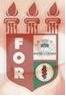 PLANILHA PARA CADASTROS DE LIVROS  BIBLIOTECA MARIA APARECIDA POURCHET CAMPOS        Classificação:     616.9.009.7                                    Código:	2575  Cutter:       P324p                                                 Data: Turma 2011Autor(s):  Paula, Maria Simone Fernandes de Titulo:  Placas oclusais: tipos e indicações na disfunção temporomandibular. Revisão de literaturaOrientador(a): Profª. Drª. Karina Andrea N. OlivieriCoorientador(a): Edição:  1ª        Editora  Ed. Do Autor     Local:  Recife    Ano:  2011  Páginas:  19Notas:  TCC – 1ª Turma graduação - 2011